Solicitud Confidencial de Franquicia para los Estados Unidos Mexicanos               delSISTEMA de Franquicia ENVIOSHOP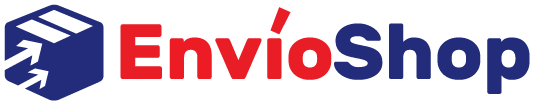 Estimado amigo inversionista:Cada candidato a Franquiciatario, su familia y su grupo inversor deberán considerar cuidadosamente las siguientes preguntas con anterioridad a la adquisición de una Franquicia del SISTEMA ENVIOSHOP. Sea lo más explícito que pueda en cada respuesta ya que es indispensable forjarnos la mejor imagen de usted al realizar nuestra evaluación; ¡SI, recuerde que está usted siendo evaluado! Modifique este documento para responder al término de cada pregunta.Si usted está presentando esta solicitud en representación de una persona moral es importante que conteste en lo personal la persona solicitante y/o socio que estará a cargo de proyecto y anexe una descripción de la empresa y una relación y semblanza de los socios en lo personal indicando el porcentaje accionario.Anexe la siguiente documentación: Identificación oficial, INE, IFE o Pasaporte solamente (no licencias ni credenciales escolares de ningún tipo).Semblanza profesional o Curriculum Vitae.Comprobante de domicilio no mayor a dos meses. Buro de crédito personal, actualizado. https://www.burodecredito.com.mx/Reporte BIL (Buro de incidencias legales). https://www.bil.com.mx/Es importante mencionar que no se procederá a dar trámite a ningún expediente que no esté completo. El procedimiento que seguimos para el otorgamiento de una franquicia es el siguiente:Evaluar su perfil y su relación con el requerido para ser Franquiciatario de nuestro sistema y su visión. Evaluar su situación financiera en relación con la adquisición de la Franquicia.Requisitar la “Solicitud Confidencial de Franquicia”, firmarla y enviarla a contacto@envioshop.mx acompañada de la documentación anexa requerida.Una vez recibida dicha solicitud, se procederá a su evaluación por el comité de franquicias.En caso de que la solicitud sea aprobada, se le invitará a una reunión de aclaración de dudas. Una carta de confidencialidad deberá ser firmada y se le entregará el Documento Informativo de Otorgamiento de Franquicia (DIOF) para la República Mexicana.Cuando se haya tomado la decisión de adquirir la franquicia, se deberá agendar una Visita al Corporativo EnvíoShop.A partir de este momento (NO ANTES) comenzará el proceso de búsqueda y selección de locales potenciales para la ciudad y área propuesta.Una vez definido el local y/o la ubicación se procederá a la firma del contrato, con lo que formalmente se convertirá en un Franquiciatario del SISTEMA ENVIOSHOP.Es en este momento cuando nuestro personal lo acompañará en el proceso de preapertura del negocio, lo capacitara a usted y a su personal, se desarrollará el proyecto ejecutivo de la Franquicia EnvíoShop y se entregaran manuales de instalación y adecuación.Finalizado esto se hace la apertura formal de la Franquicia EnvíoShop.Sin más por el momento le envío un cordial saludo en espera de reunirnos próximamente.Atentamente.Lic. Melchor Félix ChávezFranchise ManagerDatos Personales.Generales.Descríbase a sí mismo; ¿Quién es usted?¿Cómo se ve en 5 años, haciendo qué? Describa las dos (2) situaciones más agradables en su vida:Describa las dos (2) situaciones más desagradables en su vida:¿Cuál es su respuesta-actitud ante situaciones conflictivas:¿Ha enfrentado algún problema de carácter civil o penal?Describa su estado actual de salud.¿Cuándo fue la última vez que se realizó un check-up completo? ¿Cuál fue el resultado?¿A qué dedica el tiempo libre?¿Le gusta la lectura? ¿De qué tipo?Mencione sus tres autores preferidos y sus tres libros preferidos.Menciones sus tres películas favoritas de todos los tiempos. ¿Practica algún deporte? ¿Con que frecuencia?¿Es socio activo de alguna cámara empresarial y/o asociación empresarial? ¿Cuál es el motivo de su afiliación?¿Alguna vez ha sido o actualmente es miembro activo y/o participa en algún grupo o asociación de apoyo a la comunidad? Explique.Financieras.¿Número de dependientes económicos?¿Vive en casa propia o rentada? Si es rentada ¿Cuánto paga de renta?¿Cuál es su ingreso bruto mensual?¿Cuál es el efectivo que usted necesita para sus gastos familiares mensuales?¿Actualmente cuenta con algún tipo de crédito (s)? Explique¿Puede vivir con incertidumbre financiera por algún tiempo? Explique.¿Dispone del capital total en efectivo para la instalación de la franquicia?¿Está usted enterado que la mayoría de los nuevos negocios incluyendo las franquicias generalmente no alcanzan el punto de equilibrio, sino hasta un tiempo después de su apertura? ¿Cuánto tiempo estaría dispuesto a financiar de su bolsa su negocio en lo que alcanza el punto de equilibrio y genere utilidades?  ¿Cómo lo lograría?Complemente algún otro comentario al respecto de esta sección que nos brinde un panorama general de su situación financiera.Operación.¿Ha discutido con su familia la idea de iniciar un nuevo negocio?¿Tiene usted quien lo pueda sustituir en el negocio en caso de que usted por cualquier motivo (físico, laboral, residencia, etc.) no pudiera estar a cargo del mismo o faltare? ¿Le gustan las ventas?¿Cuenta con experiencia profesional en ventas y/o el negocio de Envíos?¿Alguna vez ha sido propietario de un negocio?¿Para qué ciudad solicita la franquicia y por qué?¿Qué tiempo tiene de residir en esa ciudad?¿Cuenta con algún local disponible (indicar si es propio o rentado)?Indicar la ubicación de la zona o área propuesta.¿Quién trabajaría en la operación diaria del negocio?	¿Estaría dispuesto a dedicarse de tiempo completo a la operación y administración de la franquicia; aun cuando no perciba los ingresos que hasta la fecha obtiene?¿Ha sido cliente nuestro en alguna de nuestras unidades? Si es así, describa su experiencia al visitarnos. ¿Qué fue lo que más le gusto? ¿Qué fue lo que no le gusto?Platíquenos en general ¿cuál es su proyecto de vida en relación con la franquicia?Percepción.Percepción sobre su futura franquicia ¿Por qué está buscando una nueva oportunidad de negocio? ¿Cómo percibe usted a las franquicias? ¿Por qué piensa que EnvíoShop va a tener éxito en la ciudad y lugar propuestos?¿Por qué piensa que es usted la persona adecuada para operar y administrar una franquicia?¿Por qué piensa que es usted el candidato adecuado para representar EnvíoShop en su ciudad?¿Qué es lo que más le atrae o le gusta de la Franquicia EnvíoShop?Historia Escolar.Historia laboral.Compañía actual o última:Tiempo de servicios prestados:Puesto:Descripción de sus actividades:Área de responsabilidad:Ingresos mensuales:Motivo de la separación:Referencias Personales.Indicar los datos de tres personas a las cuales nos autoriza a contactar y cuestionar sobre algún aspecto declarado por usted en esta solicitud y que no sean familiares. Un conocido, un superior en su trabajo actual o pasado y una referencia económica (algún contratante de servicios, proveedor, etc.).Referencias bancarias y comerciales.Negocios propios.	¿Actual o anteriormente ha tenido negocios propios o ha sido propietario de alguna franquicia? Si es así, explique:Nombre del negocio: Tiempo siendo propio: Dirección: No. de colaboradores:         Giro: Describa como cambio el negocio durante el tiempo que fue (ha sido) suyo: En caso de tener más, favor de indicarlos.Firmas ACUERDO DE CONFIDENCIALIDAD.LA INFORMACION CONTENIDA EN ESTA SOLICITUD NO REPRESENTA COMPROMISO DE NINGUNA NATURALEZA PARA EL SOLICITANTE, NI PARA FRANQUICIAS ENVIOSHOP, S.A. DE C.V. EN RELACIÓN CON EL OTORGAMIENTO DE UNA FRANQUICIA. LA INFORMACION CONTENIDA SERA EN TODO MOMENTO CONFIDENCIAL Y UTILIZADA SOLAMENTE COMO UNA EVALUACION A CANDIDATOS A OBTENER UNA FRANQUICIA. FRANQUICIAS ENVIOSHOP, S.A. DE C.V. DECLARA Y SE COMPROMETE A NO UTILIZARLA PARA NINGUN OTRO FIN.EN CASO DE QUE EL CANDIDATO NO SEA APROBADO, EL SOLICITANTE PODRÁ PEDIR LA DEVOLUCIÓN DE LA PRESENTE SOLICITUD.CONFIDENCIAL.El contenido de este documento es propiedad de “FRANQUICIAS ENVIOSHOP, S.A. DE C.V.”. La titularidad de los derechos contenidos se encuentra protegidos conforme a la ley; se prohíbe su copia o reproducción total o parcial. La violación a estas disposiciones se encuentra penada por los artículos 386 del código penal, 135 y 136 de la Ley Federal Sobre Derechos de Autor y demás normas aplicables y vigentes en la República Mexicana; incluyendo las de carácter internacional.Nombre:Dirección casa:Dirección oficina:Teléfono casa:	Teléfono oficina:Teléfono celular:e-mail:	Estado civil:	Lugar de residencia actual:Tiempo de residir en su actual ciudad:Lugar y fecha de nacimiento:RFC con homo clave:CURP.Indique sus redes sociales empresariales.Indique sus redes sociales personales.Portal web de su empresa.INSTITUCIONFECHAS LOGRO OBTENIDONOMBREE-MAILTELEFONOOCUPACIONTIEMPO DE CONOCERLOTIPO DE CUENTABANCOTARJETA DE CREDITOCUENTA DE CHEQUESCUENTA DE INVERSIÓNOTROSDECLARO QUE LOS DATOS ASENTADOS EN ESTA SOLICITUD SON CORRECTOS Y AUTORIZO A “FRANQUICIAS ENVIOSHOP, S.A. DE C.V.” PARA QUE LOS COMPRUEBE A SU ENTERA SATISFACCION.LUGAR Y FECHA: __________    NOMBRE DEL SOLICITANTE: __________________FIRMA ORIGINAL DEL SOLICITANTE______________________